What’s the Deal with WAVE Classification?How are WAVES classified?Waves can be classified by _______ they move through or by _____________ moves through them.Classification of WAVES by __________________________There are two classifications for waves based on what they move through: _______________ Waves_______________ WavesWhat are mechanical WAVES?_________________ waves are waves that can ________ move through a _________(through matter).Mechanical waves require the ________of the _______to ______in order for energy to be transferred.What are examples mechanical WAVES?water waves_________________________ waveswaves that travel down a _____ or _________All of these examples _________ move through _______________.What is EMPTY SPACE? Empty space is space in which ____________ is present.  Another name for this is a ________.What are electromagnetic WAVES?_________ waves_________________ waves_______ light________ rays__________Classification of WAVES by HOW energy moves through themThere are two classifications for waves based on how energy moves through them: _____________________________ Waves_________________________ WavesWhat are compressional/ longitudinal WAVES?_____________waves in which the ________ of matter in the medium ______by pushing together and moving apart ______to the direction __________________travels are called compressional/longitudinal waves.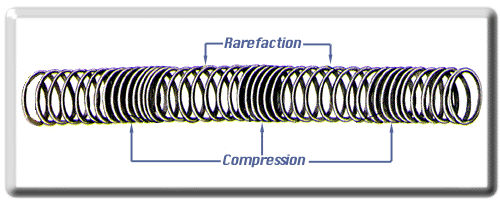 The place on the wave that is _________________ is called the ___________ and the place that is ___________ is the ______________.What are examples of compressional/ longitudinal waves?_________ wavessome waves in a ________some ________ waves (earthquake waves-  primary waves, to be exact)What are transverse WAVES?_______ waves in which the particles of matter in the medium _______ by moving back and forth and __________ (at right angles) to the _________________ travels are called transverse waves.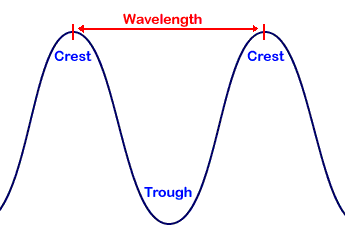 The __________ point of a transverse wave is the ____ and the _____ point is called a ______.What are examples of transverse waves?_______ on a musical instrumentwaves on a _____some waves in a _______some _______ waves (earthquake waves-  secondary waves, to be exact)____________ waves are ____________ waves that can travel without a _______through __________________.